Державна установа 
«Центр громадського здоров’я Міністерства охорони здоров’я України» оголошує конкурс на відбір Виконавця послуг з аналітичного та організаційного супроводу Регіонального Профілю Громадського Здоров’я в рамках проекту «Надання підтримки Центру громадського здоров’я МОЗ України для зміцнення та розбудови спроможності системи охорони здоров’я для здійснення кращого моніторингу, епідеміологічного нагляду, реагування на спалахи захворювання та їхньої профілактики».Назва позиції:  Виконавець послуг з аналітичного та організаційного супроводу Регіонального Профілю Громадського Здоров’я в 10 областях України  (Хмельницькій, Рівненській, Львівській, Волинській, Житомирській, Закарпатській, Миколаївській, Одеській, Полтавській, Дніпропетровській).Інформація щодо установи:Головним завданнями Державної установи «Центр громадського здоров’я Міністерства охорони здоров’я України» (далі – Центр) є діяльність у сфері громадського здоров’я. Центр виконує лікувально-профілактичні, науково-практичні та організаційно-методичні функції у сфері охорони здоров’я з метою забезпечення якості лікування хворих на cоціально  - небезпечні захворювання, зокрема ВІЛ/СНІД, туберкульоз, наркозалежність, вірусні гепатити тощо, попередження захворювань в контексті розбудови системи громадського здоров’я. Центр приймає участь в розробці регуляторної політики і взаємодіє з іншими міністерствами, науково-дослідними установами, міжнародними установами та громадськими організаціями, що працюють в сфері громадського здоров’я та протидії соціально небезпечним захворюванням. Рівень зайнятості: часткова Основні обов`язки:Підготовка та організація  презентації Регіонального Профілю Громадського Здоров’я для ключових  партнерів, що формують пріоритети та приймають рішення в сфері  громадського здоров’я на обласному рівні: Обласна  рада (профільні комітети) Обласна державна  адміністрація та профільні департаменти Неурядовий сектор (громадські організації, благодійні фонди, що надають послуги вразливим групам)Медичні заклади первинного рівня Медичні заклади вторинного рівня,  що залучені до боротьби з епідеміями ВІЛ/ТБ/COVID19 Заклади середньої/вищої освіти 2. Формування бази партнерських засобів масової інформації (далі-ЗМІ)  та підготовки 10 інформаційних повідомлень (статті, інтерв’ю, блог, влог) у відповідності до основних пріоритетів Регіонального Профілю Громадського Здоров’я.3. Формування карти регіональних партнерів та підвищення якості взаємодії між обласним рівнем та партнерами на рівні об’єднаних територіальних громад,  що реалізують політику в сфері громадського здоров’я за рахунок виявлення не задоволених  медичних потреб та послуг громадського здоров'я на рівні спільнот: картування партнерів: спеціалізація, ресурсні та технічні можливості регіональних партнерів (спільноти, медичні/соціальні заклади, заклади громадського здоров’я) в межах 3 громад.4. Проведення регіональної  оцінки  потреб в послугах за участю спільнот. Пропонує пакет пріоритетних рішень та пакет інтервенцій в сфері громадського здоров’я, як на рівні області так і  в 3-х об’єднаних територіальних громадах в кожній області (круглі столи, візити технічної оцінки).5. Пропонування заходів щодо поширення інформації про Регіональний Профіль Громадського Здоров’я на інформаційних ресурсах обласних державних адміністрацій та обласних радах для використання особами,  що приймають рішення інформації про пріоритетні потреби в сфері бюджетування на розвиток програм з громадського здоров’я (інформація на сайтах).Професійні та кваліфікаційні вимоги:Вища освіта за спеціальністю «Менеджмент», «Медицина», «Соціологія», інша релевантна задачам проекту.Перевага надається особам, що мають досвід роботи у міжнародних проектах,  організації взаємодії з регіональними партнерами в державному та неурядовому секторах, взаємодії з засобами масової інформації.Впевнений користувач ПК та офісного обладнання.Резюме українською та англійською мовою, та мотиваційний лист мають бути надіслані на електронну адресу: vacancies@phc.org.ua  В темі листа, будь ласка, зазначте:  «171- 2021 Виконавець послуг з аналітичного та організаційного супроводу Регіонального Профілю Громадського Здоров’я»Термін подання документів – до 26 травня  2021 року, реєстрація документів 
завершується о 18:00.За результатами відбору резюме успішні кандидати будуть запрошені до участі у співбесіді. У зв’язку з великою кількістю заявок, ми будемо контактувати лише з кандидатами, запрошеними на співбесіду. Умови завдання та контракту можуть бути докладніше обговорені під час співбесіди.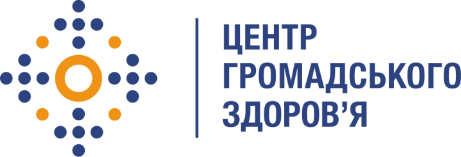 